АКТУАЛЬНЫЕ ПРОБЛЕМЫ ИНФОРМАТИЗАЦИИ В ШКОЛЕИнформатизация современного общества, характеризуемая внедрением средств новых информационных технологий во всех сферах человеческой деятельности, ставят перед нами – учителями новые задачи по воспитанию человека современного общества. Появление компьютеров произвело революцию в технологии работы с информацией и ее оформления. Владение работой на компьютере входит в набор первичных культурных навыков. Тем не менее изучение школьных предметов ведется, в основном, с использованием традиционных методов: ручка, карандаш, линейка, тетрадь, наглядное пособие, доска, мел. Это связано в сильной степени с отсутствием в кабинете предметника мультимедийного оборудования и с неготовностью учителя—предметника к работе с компьютерными и коммуникационными технологиями как психологически, так и методически. Какие же с проблемы сейчас возникли в процессе информатизации 1.Одним из основных направлений работы по информатизации образования в районе было обучение учителей предметников компьютерной грамотности. Если бы в каждом кабинете, где предметник готов его использовать были установлены компьютеры и мультимедийное или интерактивное оборудование, то тогда бы повысилось качество обучения. Даже если в каждом предметном кабинете будет компьютер, в школе необходимо иметь, (помимо кабинетов информатики, назначение которых преподавание предмета информатики) два типа компьютерных класса. Один тип компьютерного класса, который позволял бы решать задачи обучения школьников в овладении информационными технологиями и проведения тестирований. Для проведения теоретических уроков по любым предметам нужен другой тип компьютерного класса – мобильный. Такой компьютерной класс позволил решит задачи совершенствования образования на основе внедрения методов и средств современных компьютерных и телекоммуникационных технологий. 2.Сейчас большие сдвиги происходят в комплектации школ интерактивным оборудованием. Многие школы уже на начало прошлого учебного года получили интерактивное оборудование. Но не все школы установили это оборудование и используют в учебном процессе. Причин этого несколько: Нет специалистов, которые установили бы и подключили это оборудование. · Нет программного обеспечения для работы с интерактивной доской. Хотя многие возразят мне. Часть школ получила интерактивные доски фирмы SMART, которые комплектованы программным обеспечением к нему. Но основная масса школ получили интерактивные доски фирмы PANАBОARD, к которым нет программного обеспечения. К сожалению, на всех презентациях интерактивного оборудования нам представляют возможности интерактивные доски фирмы SMART, но его программное обеспечение нельзя установить и использовать для интерактивных досок других фирм. · Не готовность учителей предметников для работы с этим оборудованием. Хотя управлением обр 3. На сегодняшний день стало актуально проведение ON-LINE тестирования по различным предметам, например, в этом году было проведено тестирование по 4 видам истории. Но при проведении тестирования возникли следующие проблемы: качество ИНТЕРНЕТА оставляет желать лучшего, низкая скорость; несмотря на то, что многие компьютерные классы имеют более 10 компьютеров в одном кабинете, одновременно в тестировании могут принят участие не более 10 человек. 4. Массовые поставки компьютерной техники в школы проходил с 2000 по 2002 год, то есть даже самые последние компьютеры, поставленные в школы, уже проработали 5 лет. На сегодняшний день более 70 % техники уже исчерпал свой ресурс. Износ компьютерной техники произошел настолько, что многие из них уже не работают. 5. При выходе из строя техники требуется квалифицированный ремонт. Ремонтное обслуживание осуществляет в основном фирма ICL. Но после ремонта не вся техника пригодна к работе. Операционная система и офис, который устанавливает ICL не удобен для работы и устарел. 6. Отсюда возникает проблема о наличии в школах лицензионного программного обеспечения. Ведь если мы будет использовать не лицензионное программного обеспечение нас за это по головке не поглядят. Решив эти проблемы и внедряя мультимедийные и интерактивные технологии в образование позволят решить такие задачи, как:Cовершенствование образования, на основе широкого внедрения методов и средств современных компьютерных и коммуникационных технологий.На более высоком уровне использовать в развивающем обучении.Подготовка специалистов в области ИКТ.Создание методических основ обучения, ориентированных на развитие интеллектуального потенциала, формирование умений самостоятельного приобретения знаний.В начале 21 века становится абсолютно ясно, что мир изменился. Словосочетания «постиндустриальное общество», «информационное общество», «новая экономика» уже не вызывают у большинства образованных людей напряженной умственной деятельности для «перевода» этих понятий, настолько они стали привычными. Компьютер, к сожалению, или к счастью, стал неотъемлемой частью современной жизни. Соответственно, и образование должно отвечать современным требованиям.Современное общество требует квалифицированных, предприимчивых, инициативных специалистов, максимально использующих свои творческие задатки и способных, кроме того, действовать созидательно в условиях нестабильности и неопределенности, умеющих оперативно и качественно работать с информацией, привлекая для этого современные средства и методы.Информатизация современного общества, характеризуемая внедрением средств новых информационных технологий во всех сферах человеческой деятельности, ставят перед нами — учителями новые задачи по воспитанию человека современного общества. Появление компьютеров произвело революцию в технологии работы с информацией и ее оформления. Владение работой на компьютере входит в набор первичных культурных навыков. Тем не менее изучение школьных предметов ведется, в основном, с использованием традиционных методов: ручка, карандаш, линейка, тетрадь, наглядное пособие, доска, мел. Это связано в сильной степени с отсутствием в кабинете предметника мультимедийного оборудования и с неготовностью учителя-предметника к работе с компьютерными и коммуникационными технологиями как психологически, так и методически.Программа информатизации образования в Приволжском районе является документом, определяющим цель и задачи информатизации образования в районе, стратегию их достижения и необходимые для этого организационные условия, интеллектуальные и информационные ресурсы.Управлением образования администрации города Казани была сформулирована цель городской Программы информатизации. которая была взята за основу в районной программе информатизации образования:Повышение эффективности работы образовательной системы района на основе использования современных ресурсов образования в едином информационно-образовательном пространстве. В соответствии с программой информатизации образования были поставлены следующие задачи:1. Создание единого районного информационно-образовательного пространства и его интеграция с общим городским, татарстанским, российским и мировым информационным, культурным и образовательным пространством.2. Воспитание компьютерно- грамотного поколения учащихся на уровне наиболее развитых стран.3. Вхождение в международное информационное и телекоммуникационное пространство, в том числе за счет распространения технологий дистанционного обучения.4. Создание информационной системы управления образования в районе.Одним из приоритетных направлений процесса информатизации современного общества является информатизация образования и она призвана решать такие задачи, как:Совершенствование образования, на основе широкого внедрения методов и средств современных компьютерных и коммуникационных технологий.На более высоком уровне использовать в развивающем обучении.Подготовка пользователей современными информационными технологиями.Подготовка специалистов в области информатики и вычислительной техники.Создание методических основ обучения, ориентированных на развитие интеллектуального потенциала, формирование умений самостоятельного приобретения знаний.Какие же с проблемы сейчас возникли в процессе информатизации:1. Одним из основных направлений работы по информатизации образования в районе было обучение учителей предметников компьютерной грамотности. Эта работа была начата в 2002—2003 учебном году. Совместно с Управлением Образования города Казани и ИПКРО была создана сеть компьютерных курсов на базе школ№ 127, 40, 78,150, 24, гимназии№ 18,19 для массового обучения преподавателей — предметников компьютерной грамоте. Целью данных курсов было достижение компьютерной грамотности преподавателей- предметников. Всего за этот учебный период на данных курсах было обучено 496 учителей предметников. Учителями предметниками, прошедшими компьютерные курсы, были даны Республиканские семинары по использованию мультимедийных программных продуктов и информационных технологий при преподавании предметов. Анализ опыта использования компьютерных технологий показывает, что наиболее разработаны такие связи между информатикой и математикой, физикой, что объясняется тем, что первыми учителями информатики стали именно специалисты в этих областях. С 2004 года с целью активизации внедрения высоких технологий в учебный процесс учителями предметниками, выявления талантливых неординарных педагогов и распространения их передового педагогического опыта использования информационных технологий в городе и Республике проводился конкурса Проектов учителей предметников с применением высоких технологий. Конкурс призван способствовать развитию творчества педагогов, распространению передового опыта по внедрению новых информационных технологий в учебно-воспитательный процесс, активизации применения педагогами полученных на курсах знаний информационных технологий. Конкурс проводился в номинации «Лучшая методика использования новых информационных технологий в учебно-воспитательном процессе» по следующим направлениям деятельности педагогических работников учреждений образования и места распределились следующим образом: Учителя Приволжского района стабильно занимают 1 место в городском туре в течении 4-х лет и последних 2 года в Республиканском туре. Это говорит о мастерстве учителей предметников в области информационных технологий. В этом конкурсе ежегодно принимают участие учителя школ: 40, 78, 82, 127, 139, 150, гимназии № 6, 18. Но несмотря на высокие достижения в городе и республике учителя предметники не могут в полном объеме использовать свои достижения, так как они не имеют в своих кабинетах мультимедийного оборудования для преподавания своего предмета. Если бы в каждом кабинете или в тех, где предметник готов его использовать были установлены компьютеры и мультимедийное или интерактивное оборудование, то тогда бы повысилось качество обучения. Даже если в каждом предметном кабинете будет компьютер, в школе необходимо иметь, (помимо кабинетов информатики, назначение которых преподавание предмета информатики) два типа компьютерных класса. Один тип компьютерного класса, который позволял бы решать задачи обучения школьников в овладении информационными технологиями. В таком классе можно реализовывать задачи подготовки специалистов в области информатики и вычислительной техники и формирования умений самостоятельно приобретать знания по различным предметамДля проведения теоретических уроков по любым предметам нужен другой тип компьютерного класса — мобильный. Такой компьютерной класс позволил бы решит задачи совершенствования образования на основе внедрения методов и средств современных компьютерных и телекоммуникационных технологий. В таком классе можно решать задачи развивающего обучения. Дидактические возможности мобильного класса могут быть такими:Подача дозированной текстовой информации на экраны мониторов учащихся или на экран от проектора.Постановка различных задач учащимся.Коллективная мыслительная деятельность.Демонстрация схем, чертежей и другой видеоинформации.Работа с электронными учебниками по разным предметам.Работа в мобильном классе требует определенных навыков преподавателя, следовательно, повышения их квалификации по использованию средств вычислительной техники в учебном процессе. Эти классы обеспечивают визуальную среду обучения. Восприятие учеником учебной информации во многом зависит от зрительного восприятия и результаты обучения зависят от того, насколько учителя умело и изобретательно используют возможности доступной ему информационной (визуальной) среды. Мобильные классы очень хорошо предоставляют такую возможность для учеников, т. к. обеспечиваются условия для использования и развития визуального мышления учеников.Какие бы ни были прекрасные идеи, новейшие технологии, самые благоприятные внешние условия без хорошо подготовленного педагога высокой эффективности добиться невозможно. Педагоги — самый ценный ресурс образовательного учреждения, а их педагогический потенциал — предпосылка конкурентоспособности образовательного учреждения. Возникает вопрос о повышение квалификации учителей школ в области сервисного обслуживания компьютеров. Поэтому необходимы вести такую подготовку.Цель такой подготовки — научить учителей операциям ежедневного технического обслуживания и восстановления компьютера. К таким операциям относятся:установка, переустановка и настройка программного обеспечения;обслуживание накопителей;диагностика работоспособности компьютера и его компонентов;обслуживание периферийного оборудования;модернизация компьютеров;защита и восстановление данных.2. Сейчас большие сдвиги происходят в комплектации школ интерактивным оборудованием. Многие школы уже на начало прошлого учебного года получили интерактивное оборудование. Но не все школы установили это оборудование и используют в учебном процессе. Причин этого несколько:Нет специалистов, которые установили бы и подключили это оборудование.Нет программного обеспечения для работы с интерактивной доской. Хотя многие возразят мне. Часть школ получила интерактивные доски фирмы SMARTS, которые комплектованы программным обеспечением к нему. Но основная масса школ получили интерактивные доски фирмы PANABOARD, к которым нет программного обеспечения. К сожалению, на всех презентациях интерактивного оборудования нам представляют возможности интерактивные доски фирмы SMART, но его программное обеспечение нельзя установить и использовать для интерактивных досок других фирм.Не готовность учителей предметников для работы с этим оборудованием.3. На сегодняшний день стало актуально проведение ON-LINE тестирования по различным предметам, например, в этом году было проведено тестирование по 4 видам истории. Но при проведении тестирования возникли следующие проблемы: качество ИНТЕРНЕТА оставляет желать лучшего, низкая скорость; несмотря на то, что многие компьютерные классы имеют более 10 компьютеров в одном кабинете, одновременно в тестировании могут принят участие не более 10 человек. Если бы качество ИНТЕРНЕТА было хорошее, то это позволило бы вести такие уроки как: 1-я модель  урок с использованием мультимедиа курсов на CD-ROM  демонстрирует реальные возможности проведения урока с применением мультимедиа технологий (подготовка к ЕГЭ с использованием учебных мультимедиа курсов по математике, информатике, физике, химии, русскому языку, биологии)2-я модель  урок с применением Интернет-технологий  позволяет привлечь для участия в проведении урока в режиме реального времени специалистов в предметной области, обеспечить непосредственный диалог учащихся с этими специалистами Данная модель особенно эффективна для проведения интегрированных уроков, построенных на пересечении или совмещении различных предметных связей(информатика- математика «Построение графиков функций», информатика-биология-экология-химия «Современное состояние биосферы», информатика- татарский язык «Имя прилагательное», «По стопап нашей истории», информатика- русский язык- литература «Лирика Пушкина», «Части речи», информатика — начальная школа «Методика умножения и деления», «Веселая азбука», Веселый светофор").3-я модель  урок-диалог  позволяет организовать проектную деятельность учащихся и обеспечить учебный диалог между удаленными группами учащихся (создание проекта на элективных курсах мини группами, когда учащиеся сидя за своими компьютерами пользуются локальной сетью, для соединения частей проекта в единое целые)4-я модель  урок с использованием баз данных удаленного доступа — позволяет использовать удаленные ресурсы (вычислительные, имитационные модели, виртуальные лаборатории и т. п.)5-я модель  урок с применением лабораторных комплексов удаленного доступа  позволяет проводить лабораторные работы с уникальным оборудованием (на примере лабораторного эксперимента по физике).6-я модель  урок с использованием демонстрационного эксперимента в режиме on-line дает возможность использовать ресурсы ВУЗов: физических и химических кабинетов, биологических лабораторий, где можно в режиме on-line проводить натурные эксперименты (на примере демонстраций опытов по физике и химии). информационных ресурсов музеев. Также стало актуально проведение тестирований в режиме on-line (по Истории Татарстана, Истории России и Обществознанию) и уроков информатики.Представленные модели отличаются от традиционных последовательных записей школьных уроков, интегрируя возможности информационных технологий и компьютерной графики. При этом отдельные фрагменты уроков могут использоваться и в во внеурочной деятельности.4. Массовые поставки компьютерной техники в школы проходил с 2000 по 2002 год, то есть даже самые последние компьютеры, поставленные в школы, уже проработали 5 лет. На сегодняшний день более 70 % техники уже исчерпал свой ресурс. Износ компьютерной техники произошел настолько, что многие из них уже не работают.5. При выходе из строя техники требуется квалифицированный ремонт. Ремонтное обслуживание осуществляет в основном фирма ICL. Но после ремонта не вся техника пригодна к работе. Операционная система и офис, который устанавливает ICL не удобен для работы и устарел.6. Отсюда возникает проблема о наличии в школах лицензионного программного обеспечения. Ведь если мы будет использовать не лицензионное программного обеспечение нас за это по головке не поглядят.Решив эти проблемы и внедряя мультимедийные и интерактивные технологии в образование позволят решить такие задачи, как:Совершенствование образования, на основе широкого внедрения методов и средств современных компьютерных и коммуникационных технологий.На более высоком уровне использовать в развивающем обучении.Подготовка специалистов в области ИКТСоздание методических основ обучения, ориентированных на развитие интеллектуального потенциала, формирование умений самостоятельного приобретения знаний.Источник: https://pedsovet.org/--------------------------------------------------------------------------------------------------------------------Российский портал информатизации образования содержит: законодательные и нормативные правовые акты государственного регулирования информатизации образования, федеральные и региональные программы информатизации сферы образования, понятийный аппарат информатизации образования, библиографию по проблемам информатизации образования, по учебникам дисциплин цикла Информатика, научно-популярные, документальные видео материалы и фильмы, периодические издания по информатизации образования и многое другое.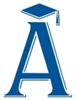 